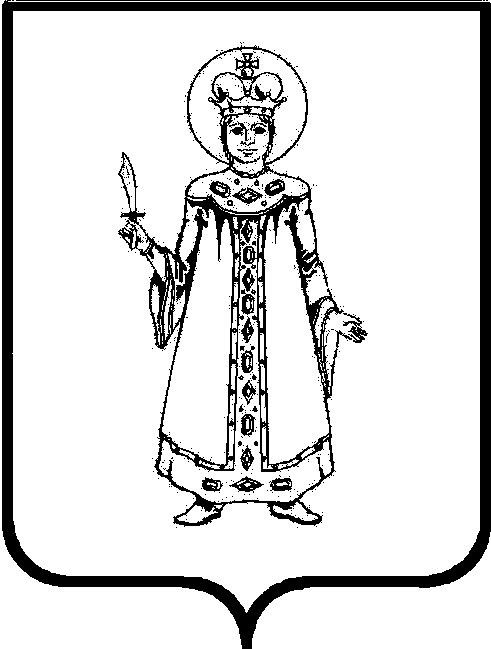 О внесении изменений в постановление Администрации Угличского муниципального района от 26.06.2009 №800 «О создании Совета по спорту Угличского муниципального района»Вцелях координации деятельности организаций и учреждений района спортивной направленности, участия общественности в решении вопросов развития физической культуры и спорта на территории Угличского муниципального районаАдминистрация Угличского муниципального районаПОСТАНОВЛЯЕТ:Внести измененияв постановление Администрации района от 26.06.2009 №800 «О создании Совета по спорту Угличского муниципального района» (в редакции от 28.12.2021 №1302), изложив в новой редакции:Приложение №1 «Состав Совета по спорту Угличского муниципальногорайона» (прилагается).Приложение №2 «Состав президиума Совета по спорту Угличского муниципального района» (прилагается).Контроль за исполнением настоящего постановления возложить назаместителя Главы Администрации района Дружкову О.А.Опубликовать настоящее постановление в «Угличской газете» и разместить на информационном портале  Угличского муниципального района http://UGLICH.RU.Настоящее постановление вступает в силу с момента подписания.Глава  района							                   А.Г. КурицинПриложение №1к постановлениюАдминистрации Угличскогомуниципального районаот 26.06.2009 №800(в редакции от 24.01.2023 № 54)СОСТАВСовета по спорту Угличского муниципального районаПриложение №2к постановлениюАдминистрации Угличскогомуниципального районаот 26.06.2009 №800(в редакции от _______________ №______)СОСТАВпрезидиума Совета по спорту Угличского муниципального районаСоловьевСергейЯковлевичзаместитель директора государственного профессионального образовательного учреждения Ярославской области «Угличский индустриально-педагогический колледж», председатель Совета (по согласованию);РажевАндрейВячеславовичдиректор муниципального автономного образовательного учреждения дополнительного образования  Детско-юношеская спортивная школа Угличского муниципального района, заместитель председателя Совета;БеликоваОльгаВикторовназаместитель начальника Управления физической культуры, спорта и молодежной политики Администрации Угличского муниципального района, секретарь Совета.Члены Совета:Члены Совета:ВолковСергейАлексеевичдиректор муниципального автономного учреждения Спортивная школа «Витязь» Угличского муниципального района;ВолковаГалинаВикторовнапреподаватель государственного профессионального образовательного учреждения Ярославской области «Угличский индустриально-педагогический колледж» (по согласованию);Глузгал Евгений Юрьевичтренер автономной некоммерческой организации «Клуб смешанных боевых единоборств «Мангуст» (по согласованию);ЖелтовРоманАнатольевичдиректор муниципального бюджетного учреждения Угличского муниципального района «Спортивная школа «Спарт»;ЗапрудновВалерийИвановичветеран спорта, руководитель общественной организации «Физкультурно-спортивный клуб «ТопСпин. Углич» (по согласованию);КругликовАлександрАлексеевичветеран спорта (по согласованию);КрыловВикторБорисовичветеран спорта, инструктор по физической культуре муниципального бюджетного учреждения Угличского муниципального района «Спортивная школа «Спарт»;НазаровАртемНиколаевичинструктор по физической культуре муниципального бюджетного учреждения Угличского муниципального района «Спортивная школа «Спарт»;ПавлиновДмитрийВладимировичи.о. директора муниципального автономного учреждения «Физкультурно-оздоровительный комплекс «Олимп»;РузаеваЛюбовьВалентиновнаинструктор по физической культуре муниципального бюджетного учреждения Угличского муниципального района «Спортивная школа «Спарт»;СелифонтоваЛюдмилаАлексеевнаучитель муниципального образовательного учреждения Средняя общеобразовательная школа №7;СмирновАлексейАнатольевичинструктор по физической культуре муниципального бюджетного учреждения Угличского муниципального района «Спортивная школа «Спарт»;ТолокноваЕленаВячеславовнаучитель муниципального образовательного учреждения Средняя общеобразовательная  школа №4; Шуникова     Ксения     Александровна главный специалист Управления образования Администрации Угличского муниципального района БеликоваОльгаВикторовназаместитель начальника Управления физической культуры, спорта и молодежной политики Администрации Угличского муниципального района, секретарь Совета;ВолковСергейАлексеевичдиректор муниципального автономного учреждения Спортивная школа «Витязь» Угличского муниципального района;ЖелтовРоманАнатольевичдиректор муниципального бюджетного учреждения Угличского муниципального района «Спортивная школа «Спарт»;РажевАндрейВячеславовичдиректор муниципального автономного образовательного учреждения дополнительного образования Детско-юношеская спортивная школа Угличского муниципального района, заместитель председателя Совета по спорту;СоловьевСергейЯковлевичзаместитель директора государственного профессионального образовательного учреждения Ярославской области «Угличский индустриально-педагогический колледж», председатель Совета (по согласованию);ШуниковаКсенияАлександровнаглавный специалист Управления образования Администрации Угличского муниципального района